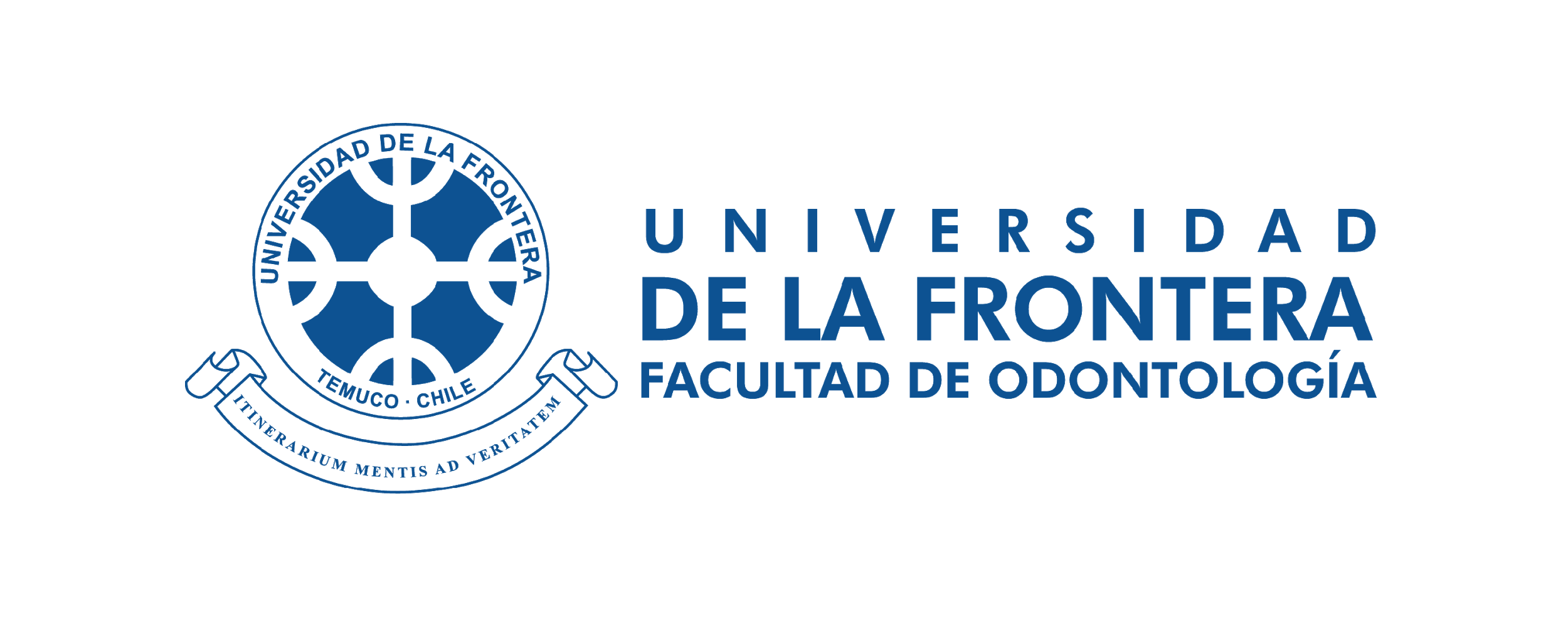 VIII JORNADAS DE INVESTIGACION EN ODONTOLOGÍA Universidad de La FronteraViernes 25 de Noviembre de 2022 – Temuco – ChileFORMATO DE RESUMEN DE TRABAJOPóster y presentación oralPor favor escriba los datos requeridos dentro de los recuadros:AUTORESDATOS DEL AUTOR PRINCIPAL:* Estas jornadas se realizarán de manera presencial (sujeta a modificación on-line según las condiciones sanitarias)TIPO DE TRABAJO(Marcar con X)MODALIDAD DE PRESENTACIÓN(Marcar con X)FORMATO DE RESUMEN* La estructura del resumen deberá ser la siguiente, según el tipo de trabajo presentado:A) REVISIONES BIBLIOGRÁFICAS: Introducción, Método (de la revisión), Resultados, Conclusiones.B) TRABAJOS DE INVESTIGACIÓN ORIGINAL: Introducción, Objetivo, Material y Métodos, Resultados, Conclusiones.C) REPORTES DE CASO: Introducción, Reporte del Caso, Conclusiones.**Las referencias bibliográficas deberán ser en formado Vancouver. Ejemplo:Brignol L, Guyot L, Richard O, Chossegros C. An unusual jugal abscess after third molar extraction: a complication of hemostatic wax. Rev Stomatol Chir Maxillofac. 2007; 108(2):150-2.Nombre y ApellidoAutor Principal 1° Co-autor (docente guía, en caso de estudiantes de pregrado)2° Co-autor3° Co-autor4° Co-autor5° Co-autorNombre CompletoTipo de Inscripción(Marcar con X)PregradoProfesional, Postítulo o PostgradoCorreo ElectrónicoRevisión BibliográficaTrabajo de Investigación OriginalReporte de CasoPÓSTERPRESENTACIÓN ORALTITULO DEL TRABAJO(Español)AUTOR (S)(Apellido, Nombre)INSTITUCION, CIUDAD Y PAÍS(Identificar a cuál pertenece cada autor mediante superíndice) TEXTO RESUMEN(Estructurado de acuerdo a tipo de trabajo)*:MÁXIMO 300 PALABRAS(NO SE ACEPTARÁN RESUMENES CON MÁS PALABRAS)PALABRAS CLAVE: